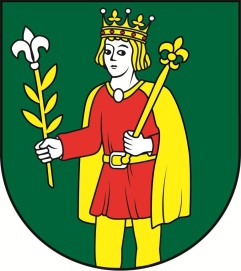                                                  Obecný úrad Štitáre, Pri prameni 14, 951 01 ŠtitáreSpráva o zákazke:Obec Štitáre. ako verejný obstarávateľ v súlade s § 21 ods. 2 zákona č. 25/2006 Z.z. o verejnom obstarávaní a o zmene a doplnení niektorých zákonov v znení neskorších predpisov oznamuje na webovom sídle obce (internetovej stránke www.stitare.sk.) v časti „Profil verejného obstarávateľa“ správu o zákazke na zhotovenie prác / dodanie tovaru / poskytnutie služby:Predmet zákazky: Úprava verejných priestranstiev vrátane obnovy a budovania zelených a oddychových zónVíťazný uchádzač:	     ACER Juraj Bakács                                          Metodova 22                                          949 01 NitraIČO :                                   35338202Cena vrátane DPH:		2816,40 EURTyp zmluvy:			Zmluva o dieloDátum uzatvorenia zmluvy:	09.08.2014